Состояние атмосферного воздухаПо данным непрерывных измерений на автоматических станциях, установленных в Минске, 4 сентября и в первой половине дня 5 сентября максимальные концентрации азота оксидов, углерода оксида, серы диоксида и бензола не превышали 0,8 ПДК. Суточный ход концентраций загрязняющих веществ в районеул. Героев 120 Дивизии, 4– 5 сентября 2019 года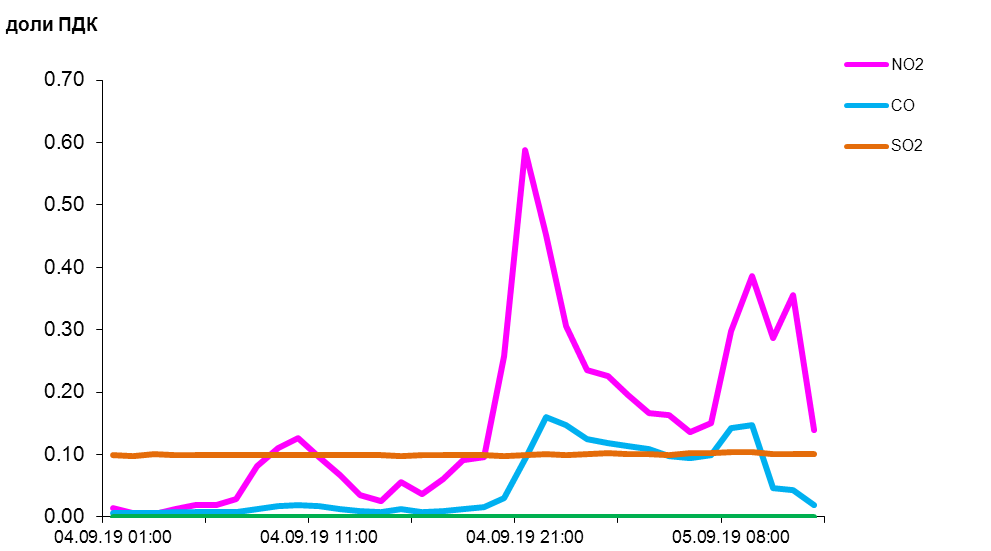 По данным непрерывных измерений среднесуточная концентрация твердых частиц, фракции размером 10 микрон в городах республики не превышала 0,36 ПДК. Среднесуточная концентрация твердых частиц, фракции размером до 2,5 микрон в Минске (район ул. Героев 120 Дивизии) составляла 0,3 ПДК.Среднесуточные концентрации твердых частиц, фракции размером до 10микрон, 4 сентября  2019 года